Class 8 – Numerical Differentiation – PART I (Chp. 4,21)ChE310_SecB_S2019 / 2.4.19http://www.reuelgroup.org/numerical-methods-che-310.html Announcements:Next Tuesday is Career Fair (no class)Feb 21 Midterm 1 + Phase 1 of projectWarm Up Group Activity: submit to Jared by 2:25pm. Velocity (m/s) of a rocket is measured over time (s):V = [0 5 12 30 100 200]; t = [0 100 200 300 400 500];If the acceleration is ZERO at the start and end of this recorded data, fit a spline to plot how velocity changes with time. Plot given data as ‘ro’ and fit as ‘b:’Outline for Class 7 LectureCalculus is the mathematics of change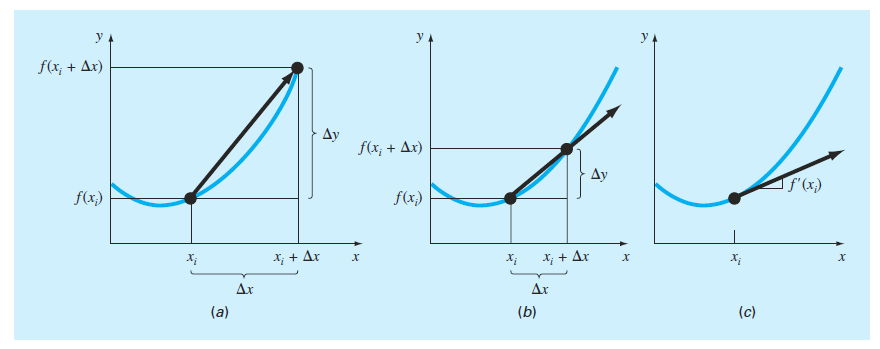 First derivative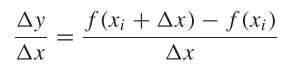 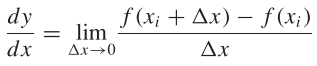 Partial derivative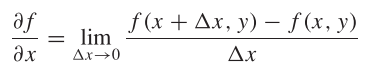 Second derivative – measure of curvature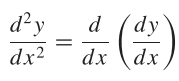 Engineering (esp. ChemE) is all about rates: 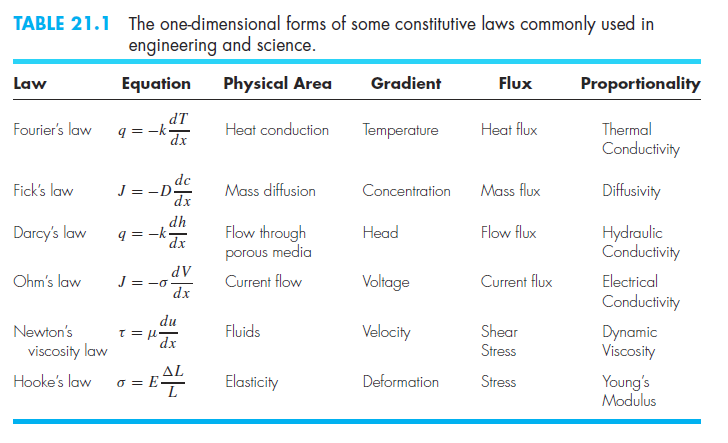 Why do we need numerical differentiation?How do we make it more accurate?Taylor series – any smooth function can be approximated as a polynomial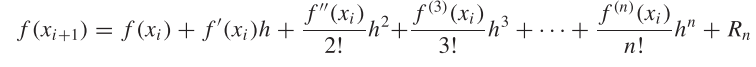 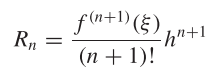 Taylor series - analogy of the hillBig ‘O’ notation for truncation error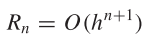 Error is proportional to step size ‘h’ raised to the (n+1)th powerO(h) vs. O(h2), halving the step size?Derivation of numerical derivatives (forward)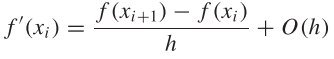               (backward)(centered)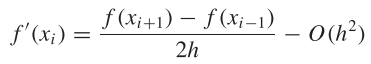 [does it make sense that our error would improve on centered? WHY?]Include MORE terms for even more exact finite differences (see tables 21.3-21.5 in Chapra)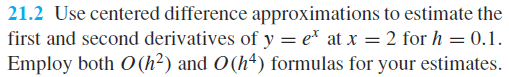 Real example: Rate of protein expression vs. time?What about data that is NOT sampled uniformly? (human collected)Fit with an interpolating polynomialYou can do this directly w/ LaGrange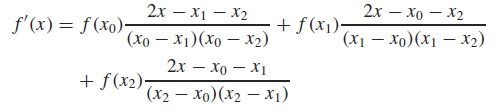 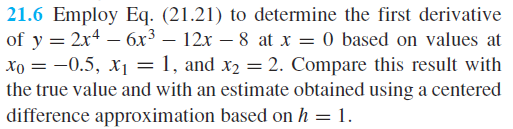 